МИНОБРНАУКИ РОССИИфедеральное государственное бюджетное образовательное учреждениевысшего образования«Омский государственный университет им. Ф.М. Достоевского»«Утверждаю»Проректор по учебной работе_______________ Т.Б. Смирнова«_____» _____________ 2019 г.Программа вступительного испытания по Иностранному языкуОмск, 2019Программа дисциплины «Иностранный язык»Разработана:_____________________________     _______________ 			О.С. Дворжец (должность, ученая степень и ученое звание)                                    (подпись)      	 ( инициалы, фамилия разработчика)_____________________________     _______________ 			О.В. Фрезе  (должность, ученая степень и ученое звание)                                    (подпись)      	 ( инициалы, фамилия разработчика)_____________________________     _______________  			О.В. Зеленская (должность, ученая степень и ученое звание)                                    (подпись)      	 ( инициалы, фамилия разработчика)_____________________________     _______________  			Е.А. Левкина (должность, ученая степень и ученое звание)                                    (подпись)                    ( инициалы, фамилия разработчика)Программа рассмотрена на заседании ученого совета факультета иностранных языков_  (протокол №  от  г.) Декан/директор ___________________________________   __________________________			 (название факультета/института) 	 (подпись, Ф.И.О. декана/директора)Программа  подготовлена в соответствии с контрольными измирительными материалами при проведении государственной итоговой аттестации в форме ЕГЭ по образовательной программе среднего общего образования "Иностранный язык", разработанной Министерством просвещения Российской Федерации и утверждена на заседании ученого совета факультета иностранных языков ОмГУ.Процедура проведения вступительного испытанияТест состоит из 5 разделов, в которых проверяются знания, умения и навыки по разным видам речевой деятельности.Раздел I включает 7- 8 заданий по аудированию. Понимание звучащей иноязычной речи может проверяться при двукратном предъявлении оригинальных аудиозаписей на иностранных языках текстов двух типов:1. На понимание основного содержания предлагаются несколько микроситуаций (тексты звучанием до 1 минуты). Выполняются по 1 заданию к каждому тексту;2. Для проверки более детального понимания содержания предлагаются один – два текста (в зависимости от языка) большего объема (до 3 минут звучания), к которым даются несколько вопросов по содержанию. Лишь один из предлагаемых на выбор ответов является правильным.Раздел II включает задания по грамматике на примере отдельных предложений (количество заданий варьируется в зависимости от языка).Раздел III состоит из заданий по словообразованию. Количество и форма заданий зависят от материала соответствующего иностранного языка. Раздел IV. В этом разделе на основе текста объемом 2000-2500 печатных знаков проверяются навыки чтения. Необходимо выбрать один правильный ответ на каждый вопрос к тексту.Раздел V. Задания этого раздела направлены на проверку владения лексикой соответствующего языка. Форма проверки – заполнение пропусков в тексте одним из 3 - 4 предложенных вариантов слов.Тест выполняется в течение 1 часа 30 минут. Требования к пониманию письменных текстов(единые для всех языков) Абитуриент должен уметь читать и понимать с целью извлечения основной и запрашиваемой информации впервые предъявляемые тексты, содержащие до 2–3 % незнакомых слов, о значении которых можно догадаться или незнание которых не влияет на понимание основного содержания читаемого текста без помощи словаря. КРИТЕРИИ ОЦЕНОКПисьменный тест по иностранному языку (английский, немецкий и французский языки) включает 50 заданий, каждое из которых оценивается в 2 балла. Максимальный балл – 100.  Время выполнения теста -  90 минут.тематика текстов(единые для всех языков) Основными темами являются: социально-бытовая, учебно-трудовая, социально-культурная. В рамках названных тем выделяется следующая тематика: Межличностные отношения (дружба, любовь, конфликты).Повседневная жизнь и ее проблемы: учеба и планы на будущее; проблемы занятости молодежи; проблемы свободного времени; культурная жизнь города и деревни; роль средств массовой информации; права человека в современном мире; деятели культуры и науки.Страноведение. Языковой материал Абитуриент должен продемонстрировать умение владеть минимумом грамматических явлений, которые обеспечивают иноязычное общение в опосредованной форме. К ним относятся: конструкции, выражающие субъективно-предикатные отношения (с глаголами-связками, с глаголами, выражающими принадлежность, и др.); грамматические явления, выражающие действие (в настоящем, прошлом и будущем) и характер его протекания (наличие факта действия, результата действия, продолжение действия и др.), а также модальность (желание, необходимость, возможность и др.), побуждение к действию и его запрещение;средства выражения определенности-неопределенности (артикль, местоимение и др.); единичности-множественности предметов, явлений; качества предметов, действий и состояний; интенсивность качества (степени сравнения прилагательных, наречий); порядка и количества предметов (количественные и порядковые числительные); средства выражения определительных и определительно-обсто-ятельственных отношений (конструкции, характеризующие предмет по внешнему виду, по наличию или отсутствию признаков; конструкции с инфинитивом, причастием и т.д.); объективных отношений (конструкции с прямым и косвенным объектом и др.); субъектно-объектных отношений (залог действительный и страдательный); обстоятельственных отношений (пространственные, временные, причинно-следственные, условные, отношения сравнения и др.); средства связи предложений и частей текста (структурные и композиционные средства связи; средства, устанавливающие логические связи между высказываниями; средства, указывающие на объективную и субъективную оценку информации, и др.).АНГЛИЙСКИЙ ЯЗЫК Требования к владению материаломЛексический материал Активное владение приблизительно 1200–1500 лексическими единицами (активный словарь поступающих). СловообразованиеМоделирование: имен существительных с помощью суффиксов-er, -ing, -ment, -tion (sion), -ness, -ity, -ism, -(i)ty, -ing; имен прилагательных с помощью суффиксов -у, -less, -able, -ful, -ic/-ical, -al, -ish, -ous; имен числительных с помощью суффиксов -teen, -ty, -th;  наречий с помощью суффикса -ly; глаголов с помощью -еn, -fy. Знание префиксов:ип-, in-, im-, il-, ir-, re-, dis-.Конверсия. Словосложение. Синтаксис. Употребление простого (нераспространенного, распространенного) предложения с глагольным и именным сказуемыми. Употребление безличных предложений типа: It is cold. It always snows here in winter. It is late. It is very kind of you, etc. Употребление сложного предложения. Основные типы придаточных предложений. Косвенная речь.Морфология. Существительное. Категория единственного и множественного числа. Исчисляемые и неисчисляемые существительные. Артикль.Имя числительное. Количественные и порядковые числительные.Местоимение. Личные местоимения (в именительном и объектном падеже). Притяжательные местоимения. Абсолютная форма притяжательных местоимений. Указательные местоимения. Возвратные местоимения. Вопросительные местоимения. Неопределенные местоимения (any, some, no, every, much, many, few, little, a few, a little). Производные местоимения от some, any, no, every. Местоимение one. Местоимение it. Местоимения none, neither. Глагол. Употребление в настоящем неопределенном времени (The Present Indefinite Tense / Present Simple): a) для выражения обычных, повторяющихся, постоянных действий, происходящих регулярно в рамках настоящего времени, но не соотнесенных с моментом речи (I usually go to work by bus); б) для выражения действия, соотнесенного с моментом речи, но с глаголами, которые в продолженных временах обычно не употребляются, напр.: глаголы типа know, want, understand / (I don't understand you/He doesn't want to go there); в) для выражения действий, которые произойдут в ближайшем будущем, если они запланированы, произойдут согласно программе, расписанию и т.д. (When does the train leave?); г) для выражения будущих действий в придаточных времени и условия (We won't go skiing if the weather is cold. He will call you when he comes). Употребление в прошедшем неопределенном времени (The Past Indefinite Tense / Past Simple): a) для обозначения действий, которые происходили в прошлом и не имеют связи с настоящим (Last summer Kate and George visited Spain); б) для обозначения действий, которые происходили в течение некоторого времени в прошлом (It rained all day yesterday); в) для обозначения последовательных действий в прошлом (Не came into the room, took off his coat and put it on the chair). Употребление конструкций used to + infinitive и would + infinitive для обозначения повторяющихся действий в прошлом или действий, постоянно имевших место в прошлом (We used to swim а lot when we lived in Los Angeles). Употребление в будущем неопределенном времени (The Future Indefinite Tense/Future Simple) для выражения действий, которые произойдут в будущем, напр., однократные действия и регулярно повторяющиеся действия в будущем (They will have English classes on Tuesday). Использование оборота to be going to для выражения запланированного будущего времени (They are going to visit their parents next Saturday). Употребление в настоящем продолженном времени (The Present Continuous Tense / Present Progressive): a) для обозначения длительного незавершенного действия, происходящего в момент речи (Look! Tom and Jim are fighting), или более обширный временной срез, нежели непосредственно в момент речи (Are you driving tonight?); б) для обозначения будущего запланированного действия, которое произойдет в бли-жайшем будущем, особенно с глаголами движения и глаголом have (When are they leaving? We are having a party next Sunday night). Употребление в прошедшем продолженном времени (The Past Continuous Tense/Past Progressive) для обозначения незаконченного продолженного времени в прошлом, которое происходило в определенный момент в прошлом (Не was reading а newspaper at 5 o'clock yesterday), в придаточных, вводимых союзами while/as/when (While/as/when Mother was cooking lunch Ann was sweeping the floor in the sitting room), a также в главном предложении с придаточными, вводимыми союзом when для выражения действия, происходившего в прошлом одновременно с более длительным (фоновым) действием, описываемым в главном предложении (I was watching television when you phoned me).Употребление в будущем продолженном времени (The Future Continuous Tense/Future Progressive) для выражения длительного действия, которое будет происходить в определенный момент в будущем (My aunt will be crossing the Atlantic ocean at this time tomorrow). Употребление в настоящем совершенном времени (The Present Perfect Tense/Present Perfect) для обозначения действия уже законченного, имевшего место в прошлом, но имеющего связь с настоящим или через результат действия (Oh dear! I have broken Alice's favourite cup!), или через временной срез, т.к. настоящее совершенное время используется для выражения действия или состояния, которое началось в прошлом и продолжается в момент речи, в частности, для глаголов, которые, как правило, не употребляются в продолженных временах, типа to be, to have, to know (I have known the Browns for twenty years/He has had that painting since November). Употребление в настоящем совершенном продолженном времени (The Present Perfect Continuous Tense/Present Perfect Continuous) для выражения длительного действия, которое началось в прошлом и еще совершается в настоящее время (I have been working for the company for
5 years) или закончилось непосредственно перед моментом речи и связано с настоящим результатом (Your clothes are dirty. Have you been fighting?). Употребление в прошедшем совершенном времени (The Past Perfect Tense) для выражения действия, закончившегося к определенному моменту в прошлом (I had finished my work by 5 o'clock. When we entered the hall the curtain had already risen).Употребление предлогов for и since / ever since, указывающих соответственно на длительность протекания действия (I have been painting this room for three hours by now) или на момент, когда действие началось (I have been painting the room since early in the morning), с совершенными и несовершенными временами (группы Perfect и Perfect Continuous).Употребление союза since (ever since) для введения придаточных времени с глаголом в прошедшем неопределенном времени (The Past Indefinite / Simple Tense) (We have been friends since the day they met).Употребление в будущем совершенном времени (The Future Perfect Tense) для выражения действия, которое закончится к определенному моменту в будущем (часто с предлогом by) (I will have finished painting this room by 6 o'clock), или для обозначения действия, которое будет продолжаться и после указанного момента в будущем (глаголы типа know, want, understand).Употребление в будущем продолженном времени (The Future Perfect Continuous Tense) для выражения действия, которое будет длиться до и/или после какого-то момента в будущем (I'll have been working here for two years by the end of the year).Употребление согласно правилу согласования времени (Не said he would go there. – Он сказал, что поедет туда. Не said he lived/lives in Paris. – Он сказал, что живет в Париже. Не said he had lived in London before he came to Paris. – Он сказал, что жил в Лондоне, прежде чем приехал в Париж. John said he was leaving two hours later. – Джон сказал, что он уезжает через 2 часа. I explained to my little son that Rome is in Italy. – Я объяснила своему сынишке, что Рим находится в Италии. Магу said she left school in 1995. – Мария сказала, что закончила школу в 1995 году). Употребление в страдательном залоге (The Passive Voice) в следующих видо-временных формах – Present Indefinite Passive (Oranges are grown in hot countries); Past Indefinite Passive (The papers were typed 3 hours ago); Future Indefinite Passive (The answer will be given immediately); Present Continuous Passive (A new school is being built in my street); Past Continuous Passive (The secretary said the document was being typed at the moment). Употребление в так называемом предложном пассиве (The Prepositional Passive) – The book is much spoken about. The doctor was sent for. He will be laughed at. Употребление Present Perfect Passive (The texts have been translated) и Past Perfect Passive (He said the letters had been posted). Употребление в повелительном наклонении (утвердительная и отрицательная формы)  (Go there. Don't talk!) Специфика употребления глаголов to be, to have (have got), to do, to feel, to fhink. Употребление модальных глаголов can, may, must, should, ought to, to be to, to have to (have got to), need и их эквивалентов.Употребление фразовых глаголов типа put on, look at etc. Употребление неличных форм – инфинитивов, герундия, первого и второго причастия. Употребление конструкции «сложное дополнение» (Complex Object) после глаголов hear, see, notice, watch, feel (I saw her crossing the street. I saw her cross the street); после глаголов want, expect и оборота would like и др. (I would like you to meet my mother); после глаголов make и let в активном и пассивном залогах (We'll make them do it. / They were made to do it. / Let him do it. / He was allowed to do it). Употребление конструкции «сложное подлежащее» (Complex Subject).Употребление оборота ‘there be’ и его вариантов.Наречие. Наречие времени (неопределенного времени), места, образа действия, меры и степени. Степени сравнения наречий. Место наречий в предложении. Наречия для определения прилагательных, наречий, глаголов, причастий. Наречие neither (также не, тоже не …).Прилагательное. Степени сравнения прилагательных.Предлог. Предлоги места, направления, времени (и их отсутствие). Специфика предлогов for, during, from, since, in, on, at, to, into, out of, about, of, with, by, beside, except, besides и т.д.ОБРАЗЦЫ ЗАДАНИЙ ТЕСТА ПО АНГЛИЙСКОМУ ЯЗЫКУПо аудированию:ЗАДАНИЯ 1–8 относятся к микроситуациям, которые Вы услышите. Выберите один из предложенных вариантов ответа A, B, C или D. Запись будет звучать дважды.Образец:You hear this man talking on a public phone. The man is arranging to hold a meeting.to build a swimming pool.to give a party.to play sport.Ответ: 1DИли:Образец:1. Sarah’s love for animals started when she …А  first went to Africa.B  became a college student.C  was a young girl.Ответ: 1BПо грамматике:ЗАДАНИЯ 9–18. В предложениях, данных ниже, выберите один из предложенных вариантов ответов A, B, C, или D.Образец:1. I’d like to make ________ enquiry about training courses at your college.Ответ: 1CПо словообразованию:ЗАДАНИЯ 19–24. Прочитайте приведенные ниже предложения\текст. Образуйте от слов, напечатанных заглавными буквами однокоренные слова так, чтобы они грамматически и лексически соответствовали содержанию предложений/текста. Образец:1. Those chemicals are _____ for the environment. (HARM)Ответ: 1D HARMFULПо чтению:ЗАДАНИЯ 25-31. Прочитайте текст и выполните задания, ответив на вопросы после текста. Выберите один из предложенных вариантов ответов A, B, C или D.В образце, данном ниже, задания обозначены 1–7. Driverless cars	Driverless cars are expected to be rolling into the streets within the next 20 years. In fact, they’ve legally been on the roads for the past years, approved for testing purposes. It is predicted that driverless vehicles will be commercially available at a high cost within 7 years, but it may take another 8 years for prices to drop enough to spur mass  consumption.	Today, the discussions focus primarily on the shifting of accident liability to manufacturers and all the goodness that comes along with reducing accidents. A truly driverless road would not be accident-free as there would still be a number of accidents caused by mechanical or computer errors, weather conditions, pedestrians and sheer random chance. But it would make the now-routine loss of life on the roads far rarer.	The concept of a “driver” will be replaced with that of an “operator”, who simply programs the vehicle’s GPS to arrive at the desired destination and pushes the “Start” button to begin the trip. Since judgment will no longer be required of the operator, they won’t need a driver’s license. Theoretically, a 10-year-old child could independently take the car to school in the morning.	Computer-operated cars will eventually reshape the car design as things likewindshields will become less necessary. Drivers will be able to sit wherever they’d like in their cars. There will be no need for gas and brake pedals as speed will be automatically controlled by the computer. The steering wheel and the turn signal arm can also be eliminated once the public gets used to reliability of these vehicles.	Each passenger will have a personal video display informing about a currentlocation, the distance to your destination, speed and personal entertainment selections. The concept of ‘distracted driving’ will disappear as there will be no reason to pay attention to where you are going.	Vehicle owners will no longer buy collision insurance since manufacturers will be solely responsible for damage. Owners will only need theft insurance and coverage for hail, falling objects or floods. To take this one step further, personal vehicle ownership may dramatically diminish. Car dealers will have lots full of vehicles for hire on a daily or hourly basis instead of vehicles for sale. When you need a car, you’ll summon one using your mobile phone. The closest unmanned vehicle will be dispatched to your home to take you where you need to go. When done, you’ll simply push the button for the unmanned vehicle to drive itself back to the rental lot. 	The social and cultural impact of driverless cars could cause far more upheaval than any of us could imagine. Perhaps, it would be even greater than the impact the Internet had on commerce and communication. Obviously, the picture being painted is the one that assumes total adoption, which is far from realistic. You will always have transitional delays caused by the lack of free cars, the longevity of today’s vehicles and cultural resistance.	This resembles the historical factors that affected the transition from horse tothe automobile. At the moment, the driverless car seems like a novelty. However, it will open up new prospects. The prospect of flying cars may soon become a reality. With computer-controlled vehicles that strictly follow traffic rules, three dimensional roads become far less scary and more a matter of simply solving the technological challenge.	Where we’re going, we may not need roads at all.1. According to the author driverless cars will become cheap enough for most people to buy within the following …A 8 years.B 15 years.C 7 years.D 20 years.2. Which of the following statements is TRUE, according to the text?A a driverless car operator won’t be responsible for accidents.B the age required to operate a driverless car is likely to rise.C driverless cars may increase the number of road accidents.D the driverless cars will be voice-activated.3. To operate a driverless car, their owners will be required to …A set the destination on the GPS.B have experience in programming.C obtain a collision insurance.D have a special license.4. Which of the following, according to the author, will a driverless car have?A Gas and brake pedals.B A steering wheel.C Video displays.D A turn signal arm.5 The author claims that with the introduction of driverless cars …A personal vehicle ownership will increase.B the number of vehicles on the roads will diminish.C people will rent vehicles instead of buying them.D vehicle owners will spend more money on insurance.6 According to the author, driverless cars will be …A as important socially as the Internet.B enthusiastically accepted by the people.C operated without transitional delays.D used by people with caution at first.7 The attitude of the author towards the driverless cars may be described as …A optimistic.B negative.C indifferent.D unsure.КЛЮЧИ К ТЕКСТУ: “Driverless cars”1 В 	2 A 	3 A 	4 C 	5 C	    6 D        7 A     	По лексике:ЗАДАНИЯ 32–50. Прочитайте текст и заполните пропуски словами, данными после текста, выбрав один из предложенных вариантов ответа A, B, C или D.В образце, данном ниже, задания обозначены 1–5. UFOs – DO THEY EXIST?UFO is short 1 the “unidentified flying object”. UFOs are popularly known as flying saucers, because that is often the 2 they are reported to be. The first “flying saucers” were seen in 1947 by an American pilot, but experts who studied his claim decided it was the 3 of the light. Even people experienced at watching the sky, 4 as pilots, report seeing UFOs.In 1978 a pilot reported a collection of UFOs off the coast of New Zealand. A television cameraman went up with the pilot and filmed the UFOs. Scientists studying this 5 later discovered that in this case they were simply lights on boats fishing.КЛЮЧИ К ТЕКСТУ «UFOs – DO THEY EXIST?»:1 A 	2 B 	3C 	4 D 	5 DСписок литературы, рекомендуемой абитуриентам для подготовки
к вступительному экзамену в ОмГУ по английскому  языкуАфанасьева Н.Р., Гичева Н.Г., Гоголь О.В., Дворжец О.С. Тесты для подготовки к ЕГЭ по английскому языку. – М.: Айрис-пресс, 2005.Байкова О.П. На пути к совершенству. Тесты повышенной сложности по английскому языку. – М.: ГИС, 2003.Богородицкая В.Н., Хрусталева Л.В. Английский язык. 10–11 кл. (углубленное изучение). – М.: Версия, 1999–2005.Гичева Н.Г., Дворжец О.С., Черкашина Л.П. 1200 тестов по английскому языку. – М.: Айрис-пресс, 2002.Гроза О.Л. Английский язык. New Millennium English. 11 кл. – М.: Титул, 2003–2005.Дворжец О.С., Гичева Н.Г. Test Your English. – Омск: ОмГУ, 2004.Клементьева Т.Б. Повторяем времена английского глагола: Учебное пособие. – 2-е изд., испр. – М.: Высш. шк., 1990.Кошманова И.И. Тесты по английскому языку. – 2-е изд., испр. – М.: Рольф, 2000.Кузовлев В.П. и др. Английский язык. 10–11 кл. (углубленное изучение). – М.: Просвещение, 2000–2005.Материалы Всероссийских олимпиад по иностранному языку. – М.: Еврошкола, 2000.Миловидов В.А. 120 секретов английского языка: Выпускной и вступительный экзамен. – М.: Рольф, 2002.Миньяр-Белоручева А.П. 300 тестовых заданий по английской грамматике. – М.: Московский Лицей, 1997.Подколзина Т.А. Тесты по английскому языку (для поступающих в вузы). – М.: Изд. отдел УНЦ ДО, 1999.Hall N., Shepheard J. Help with words. – Heinemann, 2000.Murphy, R. English Grammar in Use. – Longman, 2002.Michael McCarthy, Felicity O’Dell. English Vocabulary in Use (upper-intermediate and advanced). – Cambridge University Press, 2000.Stuart Redman English Vocabulary in Use (pre-intermediate and intermediate). – Cambridge University Press, 1997.АудиозаписиДворжец О.С., Гичева Н.Г. Test Your English. – Омск: ОмГУ, 2004.Burgess S., Acklam R. First Certificate Gold. Practice Tests. – Longman, 2006.Hill L.A. Intermediate anecdotes in American English. – Oxford, 2002.Hill L.A. Advanced anecdotes in American English. – Oxford, 2002.Hill L.A. Advanced stories for reproduction. – Oxford University Press, 2000.Hill L.A. Advanced Steps for Understanding. – Oxford University Press, 2002.Mann M., Taylor-Knowles S. Listening and speaking. – Macmillan, 2001.Parar A. First Certificate. Practice Exams. – Longman, 2005.НЕМЕЦКИЙ ЯЗЫК Требования к владению материаломЛексический материал Активное владение приблизительно 1200–1500 лексическими единицами. Словообразование.Моделирование: имен существительных с помощью суффиксов: -ung, -keit, -schaft, -er, -ler, -ner, -ent, -ant, -at, -nis, -chen, -in, -tum;  имен прилагательных с помощью суффиксов:-lich, -ig, -isch, -bar, -haft, -sam, -los и префикса -ип;  имен числительных с помощью словосложения с -zehn, суффиксов -zig, -st, -t;  глаголов при помощи: отделяемых (ап-, auf-, еin-, mit-, aus-, zu-, vor-), неотделяемых (be-, er-, ver-, zer- ent-, emp-, miss-) и обладающих особенностями в употреблении префиксов (über-, ит, zwischen-, hinter-, unter-, durch-). Словосложение. Морфология.Артикль. Определенный, неопределенный и нулевой артикли, их соответствие роду имени существительного, склонение артиклей. Заместители артикля (указанные, притяжательные, вопросительные, неопределенные и относительные местоимения), их склонение. Артикль с именами собственными: названиями профессий, национальностей, уникальных явлений, географическими названиями, названиями частей суток, времени года, абстрактными и вещественными именами существительными. Имя существительное. Род имен существительных. Система немецких  падежей. Склонение имен существительных: сильное (с окончанием -(e)s в Gen.Sg.), слабое (с окончанием -en во всех косвенных падежах), «женское» (с нулевым окончанием) и смешанное (с окончанием
-ns в Gen.Sg и Dat. и Akk.Sg). Склонение имен существительных во множественном числе. Способы образования множественного числа (суффиксы -е, -еn, еr-, -s) и их соответствие роду имени существительного. Особые случаи образования  множественного числа (Mann-Leute, Wort-Worte и Wörter и пр.). Конструкция von+имя собственное. Притяжательный падеж имен существительных. Заместители имен существительных (личные местоимения), их склонение. Имя прилагательное. Полная и краткая формы имен прилагательных. Качественные и относительные имена прилагательные. Образование степеней сравнения. Особые случаи (супплетивные формы типа gut-besser- (am) beste(n)). Склонение имен прилагательных: сильное (при существительном без артикля), слабое (после определенного артикля,  указательных местоимений и пр.), смешанное (после неопределенного  артикля, слова kein, притяжательных местоимений и пр.). Использование  имен прилагательных во множественном числе после слов типа alle, beide, viele, einige. Наречие. Образование степеней сравнения наречий. Особые (супплетивные) формы типа viel-mehr-am meisten. Местоименные наречия типа danach. Местоимение. Указанные выше (в других частях речи) вопросы охватывают  практически все разряды местоимений немецкого языка. Возвратное местоимение sich, его использование в дательном и винительном  падежах, изменение его по лицам. Глагол. Типы немецких глаголов: слабые (регулярные), сильные, смешанные; модальные; вспомогательные; возвратные; глаголы с отделяемыми и неотделяемыми приставками, сложносоставные глаголы (типа kennenlernen). Система лица и числа немецкого глагола. Основные формы (Infinitiv, Präteritum, Partizip II). Основные формы важнейших сильных глаголов. Система времен немецкого глагола. Настоящее время (Präsens), сферы его использования. Спряжение различных типов глаголов в настоящем времени. Простое прошедшее время (Präteritum), сферы его использования. Особенности спряжения различных типов глаголов в простом прошедшем времени. Сложносоставное прошедшее время (Perfekt), особенности его употребления, образования перфекта с глаголами haben и sein. Предпрошедшее время (Plusquamperfekt), образование и особенности употребления. Простое будущее время (Futurum I), его образование и особенности использования. Согласование времен в немецком языке. Система наклонений немецкого языка: изъявительное (Indikativ), побудительное (Imperativ) (знание сослагательного наклонения (Konjunktiv) не обязательно). Система залогов немецкого глагола:  действительный (Aktiv), страдательный (Passiv), статичный (Stativ). Использование конструкции vоn+имя существительное (местоимение)  со страдательным залогом. Глагольное управление (в пределах школьной программы). Некоторые конструкции (haben/sein + zu + Infinitiv, scheinen + zu + Infinitiv). Использование частицы zu при глаголах. Особенности употребления глаголов sein, haben, werden. Предлоги. Предлоги, управляющие Genitiv (statt, wegen, während), Dativ (mit, nach, aus, zu, von, bei, seit, außer, entsprechend, zuliebe), Dativ или Akkusativ (an, auf, in, zwischen, vor, hinter, unter, über, neben, entlang), Akkusativ (durch, für, ohne, um, gegen). Особенности использования  предлога bis. Союзы. Сочинительные союзы (und, aber, oder, deshalb, denn), подчинительные союзы и особенности порядка слов во вводимых ими предложениях. Частицы. Особенности значения и употребления частиц ja, nein, doch, nicht. Частицы denn, doch, ja в вопросах и ответах. Синтаксис. Типы предложений в немецком языке: простое и сложное; распространенное и нераспространенное; сложносочиненное и сложноподчиненное; повествовательное, вопросительное и побудительное; главное и придаточное. Характер отношений между членами предложения: согласование (Еr zeichnet), управление (zeichnet einen Mann), примыкание (zeichnet gut). Типы порядка слов в немецком предложении по месту постановки сказуемого: прямой (Еr zeichnet gut), обратный (Zeichnet еr gut?), кольцевой (..., dass еr gut zeichnet). Понятие глагольной рамки, место изменяемой и неизменяемой части сказуемого в рамочной конструкции. Основные типы придаточных предложений. Оборот es gibt + Akk. ОБРАЗЦЫ ЗАДАНИЙ ТЕСТА ПО немецкому ЯЗЫКУПо аудированию:На понимание основного содержания:ЗАДАНИЯ 1–3 относятся к микроситуациям, которые Вы услышите. Выберите один из предложенных вариантов ответа A, B, C или D. Запись будет звучать дважды.Образец: 1. Was beschreibt die Frau? A. Eine Berufsschule B. Ein historisches MuseumC. Die Ausstellung einer Autofirma D. Eine MaschinenbaufabrikОтвет: 1СНа более глубокое проникновение в содержание текста:ЗАДАНИЯ 4–8. Почитайте предложенные варианты ответов на вопросы к аудиотекту. После его двукратного прослушивания выберите один из предложенных вариантов ответа A, B, C или D. Was stimmt nicht?Lew Kopelew war ___ .ein bekannter russländischer PolitikerFriedenspreisträger Gegner des TotalitarismusKämpfer für die MenschenrechteSeit wann lebte er in Deutschland?Seit 1981.Seit 1985.Seit 1990.Seit 1997.Warum lebte er in Deutschland?Er wollte nicht unter dem Totalitarismus in der Sowjetunion leben.Er wollte das Bild Deutschlands näher kennen lernen.Deutschland gefiel ihm viel besser als die Sowjetunion.Es wurde ihm verboten in der Sowjetunion zu leben.Was entspricht dem Inhalt des Textes nicht (was stimmt nicht)?Lew Kopelew verbrachte 10 Jahre im sowjetischen Gefängnis.In den letzten Jahren erforschte er das Bild Russlands in der deutschen und das Bild Deutschlands in der russischen Literatur.Nach Perestrojka kehrte er nach Russland zurück.Er ist neben seiner Frau begraben.Welcher geografische Name gehört zum Inhalt des Textes nicht?CharkowMoskauKölnBerlinКЛЮЧИ К ТЕКСТУ: 4D, 5A, 6D, 7C, 8DПо грамматике:ЗАДАНИЯ 9–18. В предложениях, данных ниже, выберите один из предложенных вариантов ответов A, B, C, или D.Образец:9. Wie lange ___ Sie in Frankfurt geblieben?A. haben	B. habt	C. war	D. sind10. Ihr ___ bestimmt, wodurch Albert Einstein berühmt ist.A. weiß	B. weißt	C. wusste	D. wisst11. Wie kommst du denn ___ Berlin?A. in	B. bis	C. nach	D. zu12. Geht ihr wieder zu ___ Freunden?A. deinen	B. euren	C. ihnen	D. ihren13. Sie bittet Christine ___ ein Foto von ihrer Familie. A. über 	B. von 	C. – 	D. umКЛЮЧИ: 9D, 10D, 11C, 12B, 13DПо словообразованию:ЗАДАНИЯ 19-23. Выберите один из предложенных вариантов перевода следующих слов.Образец: 19. die Bäckerei:A. пекарня	В. булочница С. выпечка	D. булочник20. der ReiseplanA. плановое путешествие		В. план путешествияС. план для путешественников	D. путешествие с планомЗАДАНИЕ 24. В каком из предложенных вариантов артикль неправильный?24. A. das Auditorium	B. das Mädchen C. das Kätzchen		D. das Kindheit КЛЮЧИ: 19A, 20B, 24D По чтению:ЗАДАНИЯ 25–31. Прочитайте тексты и выполните задания, ответив на вопросы после текстов. Выберите один из предложенных вариантов ответов A, B, C или D.В образце, данном ниже, задания обозначены 1-7Seit dem Abwurf der beiden Atombomben 1945 auf Japan durch die Amerikaner arbeitete man auch an der friedlichen Nutzung der Atomenergie. So entstanden in den folgenden Jahrzehnten in vielen Ländern Atomkraftwerke. Die bei der Kernspaltung von Uran freiwerdende Hitze erzeugt Wasserdampf. Damit werden Turbinen zur Gewinnung von elektrischem Strom angetrieben. Das ist ein billiges Verfahren. Außerdem wird dabei die Umwelt geschont, während bei der Energiegewinnung aus Kohle und Öl durch den Kohlendioxyd-Ausstoß die Ozonschicht der Luft leidet und dadurch der Klimawandel (Erderwärmung) gefördert wird. Seit den siebziger Jahren wuchs jedoch der Widerstand gegen die Atomkraft. Durch ein Erdbeben, einen Terroranschlag, einen Flugzeugabsturz oder durch eine menschliche oder technische Panne könnte im Atomkraftwerk ein Unglücksfall eintreten.Durch die dabei austretende Radioaktivität würden tausende von Menschen sterben oder erkranken und ganze Landstriche unbewohnbar werden.  Bei dem bisher größten Kraftwerksunfall von Tschernobyl 1986 geschah genau das. – Außerdem müssen die verbrauchten Brennstäbe, die die Wärme liefern, Jahrzehnte oder länger sicher aufbewahrt werden, da sie noch sehr lange die gefährliche Radioaktivität ausstrahlen.Die meisten Länder wollen trotzdem an der Atomkraft festhalten. So Frankreich, England, Russland, die USA, China. Nur wenige Staaten, wie Norwegen, Österreich, Italien, lehnen Atomkraft grundsätzlich ab.In keinem Land ist jedoch der Widerstand gegen Atomkraftwerke so groß wie in Deutschland. Deshalb beschloss 2002 die damalige SPD-Grüne-Regierung den Atomausstieg: die Abschaltung aller deutschen Atomkraftwerke bis 2021. Die derzeitige CDU-FDP-Regierung unter Frau Merkel hielt zwar am Atomausstieg fest, verlängerte aber die Laufzeiten der AKWs wieder bis 2035.Weite Teile der Bevölkerung reagierten darauf mit starkem Widerstand. Die Atomkatastrophe in Fukushima führte zu einer plötzlichen, radikalen Wende in der Energiepolitik. Die Regierung beschloss die sofortige Abschaltung der älteren AKWs und die Stilllegung aller Atomkraftwerke bis 2022. Die Atomkraft soll bis dahin durch erneuerbare Energien ersetzt werden: Windkraft, Solar-Energie, Biomasse (Pflanzenabfälle).Ob dieses Ziel erreicht wird, ist sehr fraglich. Große Investitionen, viele Milliarden Euro, wären dafür nötig. Immerhin bezieht Deutschland momentan 22 % seiner Energie aus Atomkraft. Die deutsche Landschaft würde dabei mit einer Vielzahl von Windrädern übersät werden. Starke Hochspannungsleitungen zum Stromtransport müssten gebaut werden. Der Strom würde teurer werden. Das alles stößt bei den Energieversorgern sowie  bei Teilen der Bevölkerung und Industrie   auf  Widerstand.Diese Ereignisse zeigen zum einen, dass man es nie allen Menschen Recht machen kann. Zum anderen wird deutlich, wie ein einziges Ereignis – das Erdbeben im weit entfernten Japan und die dadurch ausgelöste Atomkatastrophe  in der Politik bewirken kann.1. …  entstanden in vielen Ländern Atomkraftwerke.A Vor dem 2. WeltkriegB Nach dem 2. WeltkriegC 1945D Während des 2. Weltkrieges2. Seit den siebziger Jahren …A wuchs das Interesse der Bevölkerung an der Atomenergie.B verzichtete man auf die Atomenergie.C war der Widerstand gegen die Atomkraft immer größer.D waren die Atomkraftwerke immer beliebter.3. Tausende von Menschen können bei der Arbeit eines Atomkraftwerkes durch … sterben oder erkranken.A ein ErdbebenB einen TerroranschlagC einen FlugzeugabsturzD die dabei austretende Radioaktivität4. Folgende Länder wollen auf Atomkraft verzichten:A Frankreich, Italien, ChinaB Norwegen, die USA, ÖsterreichC die USA, Russland, ChinaD Italien, Norwegen, Österreich5. Die deutschen Atomkraftwerke werden dem Text nach … arbeiten.A bis 2021B bis 2022C bis 2035D immer wieder6. Welcher Titel passt dem Text?A Deutschland verzichtet auf AtomkraftB Die friedliche Nutzung der AtomenergieC Unglücksfälle im AtomkraftwerkD Die Energiegewinnung7. Was entspricht dem Inhalt des Textes nicht?A Bei der Energiegewinnung aus Kohle und Öl leidet die Ozonschicht der Luft.B Die Atomkraft kann durch erneuerbare Energien ersetzt werden.C Deutschland bekommt 22% seiner Energie aus Atomkraft.D Die meisten Länder  wollen auf die Atomenergie völlig verzichten.КЛЮЧИ К ТЕКСТУ: 1B, 2C, 3D, 4D, 5B, 6A, 7DПо лексике:ЗАДАНИЯ 32–50. Прочитайте текст и заполните пропуски словами, данными после текста, выбрав один из предложенных вариантов ответа A, B, C или D.В образце, данном ниже, задания обозначены 1-5 Ein Herr sagt zu einem Mieter (квартиросъемщик), der über ihn wohnt: "Sie wecken mich jede Nacht, wenn Sie Ihre Schuhe ausziehen und sie auf den Fußboden 1 . Ich bin nervös und kann nicht weiter einschlafen.""Verzeihen Sie,“ antwortet der Andere, "das soll nie wieder 2 ." In der nächsten Nacht fällt der erste Schuh des Mieters laut auf den Fußboden. Der Mieter erschrickt und stellt den zweiten Schuh 3 hin. 4, 5 an die Tür und der nervöse Herr sagt: "Bitte, ziehen Sie doch den zweiten Schuh auch aus, damit ich endlich schlafen kann."1. A. fallen		C. werfenB. finden		D. auffallen2. A. vorkommen		C. gehenB. wiederholen		D. zurück kehren	3. A. richtig		C. beachtlich B. vorsichtig		D. merklich4. A. über drei Stunden	C. nach drei StundenB. vor drei Stunden	D. gegen drei Stunden5. A. klopft es	C. kommt esB. schlägt es	D. öffnet esКЛЮЧИ К ТЕКСТУ: 1C, 2A, 3B, 4C, 5AСписок литературы, рекомендуемой абитуриентам для подготовки
к вступительному экзамену в ОмГУ по немецкому языку1. Снегирева Н.С. Тесты по немецкому языку (Домашний репетитор). – М.: Айрис-Пресс, 2003; 2004; 2006. – 282 с. (имеется в продаже также на диске)2. Пособие по немецкому языку для подготовки к тестированию / Сост.: Н.С. Снегирева, А.М. Тевелевич, С.К. Федонькина. – Омск: ОмГУ, 1999. – 37 с.3. Снегирева Н.С. Тексты и задания по немецкому языку (для подгот. к вступ. экзаменам в вуз). – Омск: ОмГУ, 2001. – 68 с.4. Архипова И.А. Немецкий язык для школьников старших классов и поступающих в вузы. – М.: Дрофа, 2002.5. Батрак А.В., Миончинская Л.А. Краткий грамматический справочник: Нем. яз.: Упражнения с ключами. – М.: Лист, 2000.6. Воронина Г.И., Карелина И.В. Немецкий язык. Контакты. 10–11 кл. – М.: Просвещение, 2000–2005.7. Галай О.М., Кирись В.Н., Черкас М.А. Deutsch. Тексты и тесты по аудированию. Лексико-грамматические тесты [Кассета]. – М.: Лист Нью; – Минск: Аверсэв, 2002. 8. Гальскова Н.Д. и др. Немецкий язык. Мозаика. 9 кл. – М.: Просвещение, 2004–2005.9. Гладилин Н.В. Практическая грамматика немецкого языка: Упражнения. Ключи (Домашний репетитор). – М.: Айрис-пресс, 2004. 10. Зверлова О.Ю. Немецкий язык. Ключевое слово. 10 кл. – М.: Март, 1999–2005.11. Зверлова О.Ю. Немецкий язык. Ключевое слово. 11 кл. – М.: Март, 1999–2005.12. Зверлова О.Ю. Немецкий язык. Ключевое слово – компакт. 10–11 кл. – М.: Март, 2004–2005.13. Кондакова Е.А. Немецкие глаголы: 456 упражнений для школьников с грамматическими пояснениями. – М.: Лист Нью, 2001.14. Овчинникова А.В., Овчинников А.Ф. Новые 500 упражнений по грамматике немецкого языка. – М.: Лист Нью, 2003. 15. Овчинникова А.В., Овчинников А.Ф. Читаем по-немецки. Рассказы и упражнения. – М.: Иностр. яз., 2000. 16. Пассов Е.И., Царькова В.Б. Немецкий язык. 9 кл. – М.: Просвещение, 2002–2005.17. Попов А.А. Немецкая грамматика от A до Z: Для продолжающих. – М.: Айрис-пресс, 2004.18. Сборник рассказов современных немецких писателей: книга для чтения для учащихся средней ступени обучения / сост.: М.К. Каргапольцева и др. – М.: Март, 1999.19. Тагиль И.П. Грамматика немецкого языка. – СПб.: КАРО, 2002; 2003.20. Тагиль И.П. Грамматика немецкого языка в упражнениях: По новым правилам орфографии и пунктуации нем. яз. = Deutsch Grammatik in Ubungen: Auf der Grundlage der neuen amtlichen Rechtschreibregeln. – СПб.: КАРО, 2002; 2003.21. Царькова В.Б. и др. Немецкий язык. Mit Deutsch in die moderne Welt. 10–11 кл. – М.: Дрофа, 2003–2005.22. Щербакова Л.Г. Тесты по немецкому языку для поступающих в вузы. – Минск: Вышэйшая школа, 2002. 23. Яковлева Л.Н. и др. Немецкий язык. Мозаика. 10 кл. (углубленное изучение). – М.: Просвещение, 2003–2005.24. Яковлева Л.Н. и др. Немецкий язык. Мозаика. 11 кл. (углубленное изучение). – М.: Просвещение, 2003–2005.25. Ярцев В.В. Немецкий язык для вас и . . . = Deutsch fur Sie und . . . : учеб. пособие для широкого круга лиц, начинающих или продолжающих изучать нем. яз. – 7-е изд. – М.: Московский Лицей, 2002. ФРАНЦУЗСКИЙ ЯЗЫК Требования к владению материаломЛексический материал Активное владение приблизительно 1200–1500 лексическими единицами (активный словарь поступающих). Словообразование. Суффиксы имен существительных: eur (euse), tion, té, ier(ière), age, isme, aison. Суффиксы прилагательных al, ain, ien, iste, able. Суффикс порядковых числительных ième. Значение префиксов re (ré), des (dé). Конверсия (un être, un participant). Словосложение. Синтаксис. Употребление простого распространенного и нераспространенного предложения. Формальные признаки сказуемого. Предложения с простым и составным глагольным сказуемым, с именным  сказуемым. Строевые слова составного сказуемого: вспомогательные  глаголы être и avoir, модальные глаголы pouvoir, vouloir, утратившие полнозначность глаголы faire, laisser. Согласование сказуемого с подлежащим. Формальные признаки второстепенных членов предложения.  Их позиция. Безличные предложения (типа il fait froid). Употребление  конструкции il у а в повествовательном, вопросительном, побудительном предложениях. Типы вопросов общие, альтернативные, специальные, включая вопрос к подлежащему. Употребление сложносочиненных и сложноподчиненных предложений с союзами, союзными словами и относительными местоимениями: еt, ni, ou, mais, comme, саr, parce que, quand, si, qui, que, dont. Особенности косвенной речи. Морфология.Имя существительное. Употребление имен существительных в единственном и множественном числе. Особые случаи образования множественного числа (journal – jornaux, travail – travaux). Род имен существительных. Формальные признаки рода (детерминативы, суффикс). Исчисляемые и неисчисляемые имена существительные. Артикль. Основные случаи употребления определенного, неопределенного и частичного артиклей. Основные случаи отсутствия артикля.Имя прилагательное. Согласование прилагательных с определяемы-ми  существительными в роде и числе. Особые формы женского рода (beau – belle). Особые формы множественного числа (principal – principales, principaux). Место прилагательного по отношению к существительному.  Степени сравнения качественных прилагательных. Особые случаи образования степеней сравнения прилагательных (bon – meilleur, le meilleur). Имя числительное. Количественные и порядковые числительные. Местоимение. Личные местоимения в функции подлежащего прямого и косвенного дополнения. Их место в предложении. Ударные и безударные формы личных местоимений. Местоимения en, у (Je m'y intéresse. J'en suis content). Относительные местоимения qui, que, dont. Указательные и притяжательные детерминативы. Неопределенные местоимения  on, chaque, aucun, même, tout. Наречие. Наречия на -ment. Степени сравнения наречий. Их место в предложении. Глагол. Понятие о глаголах I, II, III групп спряжения, возвратных глаголах, модальных глаголах. Знание особенностей их спряжения и употребления в следующих временах изъявительного наклонения: Présent, Passé composé, Imparfait, Futur proche, Passé proche, Futur simple, Plus-que-parfait, Futur dans le passé в активном и пассивном залогах. Узнавание  Passe Simple при чтении текста. Употребление времен в сложном предложении с условным придаточным. Согласование времен в рамках сложного предложения. Употребление Conditionnel présent, Conditionnel passé в простом и сложноподчиненном предложении с условным придаточным. Понятие о переходных и непереходных глаголах. Управление наиболее распространенных глаголов. Распознавание при чтении participe présent, participe passé, gérondif, subjonctif, Infinitif. ОБРАЗЦЫ ЗАДАНИЙ ТЕСТА ПО ФРАНЦУЗСКОМУ ЯЗЫКУПо аудированию:ЗАДАНИЯ 1–8 относятся к тексту/микроситуациям, которые Вы услышите. Выберите один из предложенных вариантов ответа A, B, C или D. Запись будет звучать дважды.Образец:1. La Bibliothèque de France s’adresse en priorité : A) aux étudiants 	 B) aux chercheursC) aux enfantsD) au grand public2. Combien de livres et de documents a la Bibliothèque de France ?12 millions22 millions 32 millions2 millions 3. La Bibliothèque de France organise des projections :de bals			C) de concertsB) de films		               D) de concours	4. Le musée d’Orsay présente uniquement des oeuvres de la deuxième moitié:A) du X siècle		C) du XIX siècleB) du XVII siècle		D) du XX siècle5. Le musée d’Orsay fait beaucoup d’animations pour :les artistesles professeursles élèves D) les peintresОтветы: 1В, 2А, 3В, 4С, 5СПо грамматике:ЗАДАНИЯ 9–18. В предложениях, данных ниже, выберите один из предложенных вариантов ответов A, B, C, или D. Образец:1. Il est parti en Bretagne ________ dix ans.A) dans	B) il y a	C) pendant		D) par			ОТВЕТ: 1BПо словообразованию:ЗАДАНИЯ 19–24. Прочитайте приведенные ниже предложения/текст. Образуйте от слов, напечатанных заглавными буквами однокоренные слова так, чтобы они грамматически и лексически соответствовали содержанию предложений/текста.Образец:1. Ils _ beaucoup. (TRAVAIL)Ответ: 1. TRAVAILLENTПо чтению:ЗАДАНИЯ 25–31. Прочитайте текст и выполните задания, ответив на вопросы после текста. Выберите один из предложенных вариантов ответов A, B, C или D.В образце, данном ниже, задания обозначены 1–7. Nicolas Chopin, professeur de musique§ 1. Un jour de 1816, Monsieur Nicolas Chopin, professeur au lycée de Varsovie, est revenu de la ville en compagnie d'un personnage assez singulier.– Ma chère amie, – dit-il à sa femme Justina, – je te présente Monsieur le professeur Zywny.Le nouveau venu s'est incliné. C'était un homme d'une soixantaine d'années, grand, voûté, assez maigre; ses vêtements étaient à la fois pompeux et ridicules, assez mal tenus. Justina a répondu aimablement à son salut et jeté un rapide coup d'œil sur ses enfants: à côté de Ludwika et de Frédéric, qui avaient maintenant neuf et six ans, Isabelle – cinq ans et Emilia – quatre ans, tous se tenaient sagement debout, les yeux sur l'étrange bonhomme.§ 2. Chaque fois que Justina regardait tout son petit monde, elle se réjouissait. Que de chemin parcouru depuis que, parente pauvre d'une noble et riche maison, elle avait rencontré cet homme ambitieux, mais courageux et bon, qui lui avait donné un foyer, une famille. En 1814, on a confié à Nicolas la direction de la section de la littérature française au lycée où il enseignait. Mais son traitement n'était pas très élevé pour vivre. Justina avait toujours travaillé et maintenant elle aidait volontiers sa servante à faire des lits et à préparer les repas.§ 3. Zywny parlait aux enfants et ils l'écoutaient les yeux ronds:– Ah, mes amis, le professeur de piano et de violon que vous avez devant vous a vécu, en d'autres temps, dans les honneurs! Savez-vous que j'ai été pianiste à la cour d'un roi? Savez-vous que j'ai été chef d'orchestre? Savez-vous enfin que j'ai composé des arias, des fugues, des symphonies? Hélas, je dois gagner ma vie et je gagne en donnant les leçons de musique. Mais je me console avec Jean-Sébastien Bach et Wolfgang Amadeus Mozart … Dis-moi, mon garçon, – s'adressa-t-il à Frédéric, – est-ce que tu connais Jean-Sébastien Bach? Et Mozart, le connais-tu? Frédéric restait à bouche ouverte; ses sœurs éclatèrent de rire. – Je te les ferai connaître, mon enfant. Et je te les ferai aimer, je te le promets. § 4. Frédéric a quitté le groupe qu'il formait avec ses sœurs et marché droit au piano, l'a ouvert, a exécuté un accord, puis un autre, un autre encore ... L'enfant semblait transfiguré; son visage pâlissait, ses grands yeux sombres brillaient … Soudain, il s'est arrêté, a rougi et s'est éloigné de l'instrument. Zywny lui a posé la main sur l'épaule:– Ce n'est pas mal du tout, mon garçon! Mais où as-tu pris ce que tu viens de jouer? Je n'ai jamais entendu cette musique.– C'était une musique que j'avais dans la tête, Monsieur, – dit Frédéric tout bas, en baissant le nez comme s'il était coupable. – Alors, c'est encore mieux, – dit Zywny. – Savez-vous, Monsieur Chopin, que votre fils a le talent d'un grand pianiste et peut-être il deviendra un bon compositeur.1. В какой части (§) текста выражена следующая мысль: «Zywny a compris que Frédéric avait un vrai talent de musicien».A) § 1.	B) § 2.	C) § 3.		D) § 4.2. Какое из суждений соответствует содержанию текста:Frédéric a faim.		Frédéric a du talent.Frédéric a sommeil.Frédéric a soif.	3. Le père de Frédéric était ___________ .professeur de musique		C) professeur de littératureB) chef d’orchestre			D) pianiste 4. Порядок следования суждений1. La mère de Frédéric travaillait toujours. 2. Le professeur Zywny continue à vivre par la musique.3. M. Zywny a dit que Frédéric pourrait être un bon compositeur.4. Le professeur Zywny n'a pas reconnu la musique que Frédéric a jouée.в тексте такой:   A) 1243		B) 1234		 C) 2341	        D) 31245. Combien d’enfants y a-t-il dans la famille de Nicolas Chopin ?A) deux		B) trois		C) quatre	        D) cinq       6.  Les enfants écoutent leur professeur.         A) distraitement     B) attentivement    C) beaucoup    D) peu      7. L’action se passe:          A) au XIX siècle   B) au XVI siècle    C) au XVII siècle   D) au XVIII siècle   Ключи к тексту: 1C, 2B, 3A, 4A, 5C, 6В, 7АПо лексике:ЗАДАНИЯ 32–50. Прочитайте текст и заполните пропуски словами, данными после текста, выбрав один из предложенных вариантов ответа A, B, C или D.В образце, данном ниже, задания обозначены 1–5. Apprenez une langue étrangère Le mieux c'est d'aller vivre dans le pays avec les habitants. Là vous apprendrez vite. Il faut trois ou quatre mois pour comprendre et pour commencer à 1 . Au bout d'une année vous comprenez presque tout et vous pouvez dire ce que vous voulez, un peu simplement, mais vous parlez. Bien sûr, si vous suivez des cours, vous apprendrez mieux et plus rapidement. Même dans le pays c'est bien d'avoir 2 . Chez vous, dans votre pays, c'est aussi possible d'apprendre une langue étrangère, mais il faut du temps.D'abord, il faut écouter de petits enregistrements et regarder des films si c'est possible. Il faut essayer de comprendre. Quand vous ne comprenez pas, ne demandez pas la traduction. C'est mauvais. Au contraire, essayez de découvrir vous-même ce que ça veut dire. C'est souvent possible. Écoutez vos enregistrements pour 3 les dialogues. Ensuite, essayez le plus souvent possible de réutiliser les phrases que vous avez comprises en faisant des jeux de rôles 4 vos copains. Plus vous pouvez réutiliser des phrases en situation, plus vous gardez en mémoire les phrases apprises. Amusez-vous aussi à lire des petits textes dans 5 que vous apprenez. 1. A) parler	B) danser	C) être	D) avoir2. A) un chat	B) un chien	C) un professeur	D) un élève3. A) venir 	B) donner	C) voir	D) apprendre 4. A) sur	B) avec	C) sous	D) dans5. A) la politique 	B) la langue	C) la science	D) l’économie Ключи к тексту: 1A, 2C, 3D, 4B, 5B.Список литературы, рекомендуемой абитуриентам для подготовки
к вступительному экзамену в ОмГУ по французскому языкуБартенева И.Ю., Желткова О.В., Левина М.С. Проверь себя – Тула, 2009Владимирова В.Г., Григорьева Е.Я. Готовимся к экзаменам по французскому языку. – М.: Астрель, 2002.Владимирова В.Г., Григорьева Е.Я. Французский язык для школьников: устные темы по французскому языку. – М.: Дрофа, 2004.Голубев А.П., Смирнова И.Б. Французский язык, готовимся к экзаменам. – М.: Дрофа, 2002.Гречанинова М.В. Устные темы и тексты для чтения по современной Франции. – М.: Московский лицей, 2000.Григорьева Е.Я.  Французский язык. 10–11 кл.  – М.: Просвещение, 2002.Дубанова М.В. «Экзамен? Это так просто… – СПб.: КАРО, 2001.Иванченко А.И. Практика французского языка: сборник упражнений по грамматике.  – СПб.: Изд-во «Союз», 2002.Иванченко А.И. Практикум по французскому языку. – СПб.: Изд-во «Союз», 2003.Ивлиева И.В. и др. Устные темы по французскому языку. – Ростов н/Д: Феникс, 2002.Ильина Т.П., Кудрявцева Н.Б. Французская грамматика для всех. Сборник упражнений. М.: Просвещение, 2000Костецкая Е.У., Ардашевский В.И. Практическая грамматика французского языка для неязыковых вузов. – М.: Высш. шк., 2002.Маркина Т.И., Пешкова Л.Ф. Повторим французский язык: для поступающих в вузы. – М.: Высш. шк, 2001.Мурадова Л.А. 60 тем по французскому языку. – М.: Рольф, 2002.Мурадова Л.А. Грамматика французского языка. – М: Рольф; Айрис-пресс, 2004.Николаева И.В. Спряжение французского глагола. – М.: Высшая школа, 2005.Очерет Ю.В. Французский язык. ГИС, 2006.Самохотская И.С., Харитонова И.В. Французский язык: пособие для поступающих в вузы, Москва : Гуманитар, изд. центр ВЛАДОС, 2005.Селиванова Н.А. Французский язык. 7–8 кл. – М.: Просвещение, 2006.Селиванова Н.А. Французский язык. 9 кл. – М.: Просвещение, 2003.Солодухина И.В. Грамматика французского языка  в таблицах с упражнениями и тестами. – М.: Филоматис, 2006.Сологуб А.А. 200 тем французского языка для школьников и абитуриентов, Бао-Пресс, 2006Тетенькина Т.Ю. Французский язык, для поступающих в вузы, 2008Шейпак С.А. Французский язык. – Ч. 1. – М.: МГИУ, 2002. ЗАДАНИЯ 1–8. Вы услышите интервью. Выберите один из предложенных вариантов ответа A, B, C. Вы услышите запись дважды.A the B a C an D these1. A for B as C but D and2. A length B shape C size D type3. A rule B theorem C trick D width 4. A like B that C so D such5. A angle B cause C nature D phenomenon 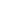 